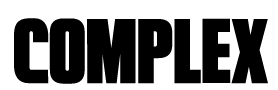 August 12, 2020https://www.youtube.com/watch?v=VR3DcXOIeY8&feature=youtu.be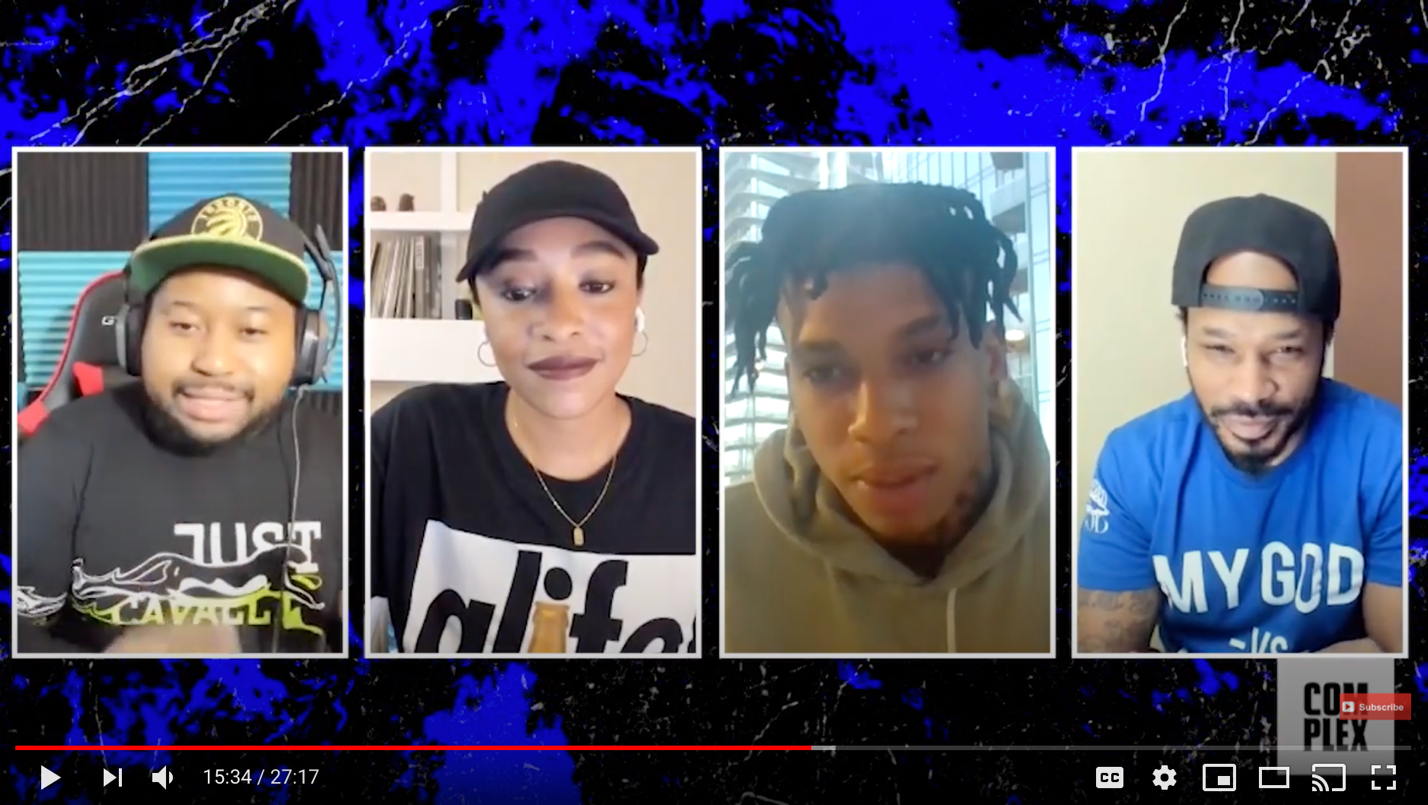 https://twitter.com/EverydayStrugg/status/1293641503856885762?ref_src=twsrc%5Egoogle%7Ctwcamp%5Eserp%7Ctwgr%5Etweet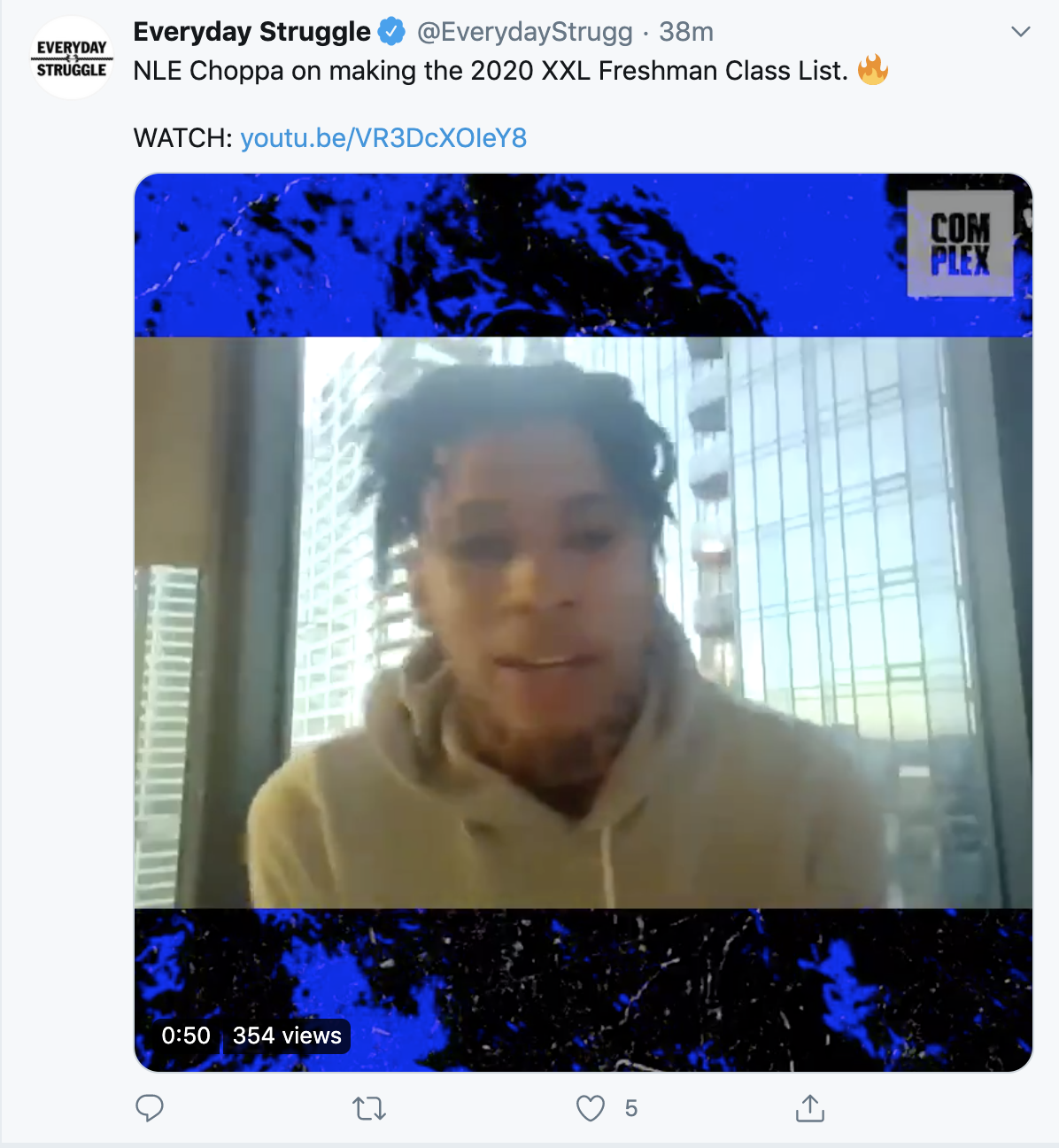 